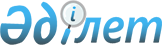 О внесении изменений и дополнений в постановление Правления Национального Банка Республики Казахстан от 25 июля 2006 года № 65 "Об утверждении Правил осуществления инвестиционных операций Национального фонда Республики Казахстан"Постановление Правления Национального Банка Республики Казахстан от 29 октября 2018 года № 256. Зарегистрировано в Министерстве юстиции Республики Казахстан 14 декабря 2018 года № 17945
      В соответствии с Законом Республики Казахстан от 30 марта 1995 года "О Национальном Банке Республики Казахстан" и постановлением Правительства Республики Казахстан от 18 мая 2001 года № 655 "О договоре о доверительном управлении Национальным фондом Республики Казахстан", а также в целях обеспечения эффективности доверительного управления Национальным фондом Республики Казахстан Правление Национального Банка Республики Казахстан ПОСТАНОВЛЯЕТ:
      1. Внести в постановление Правления Национального Банка Республики Казахстан от 25 июля 2006 года № 65 "Об утверждении Правил осуществления инвестиционных операций Национального фонда Республики Казахстан" (зарегистрировано в Реестре государственной регистрации нормативных правовых актов под № 4361) следующие изменения и дополнения:
      в Правилах осуществления инвестиционных операций Национального фонда Республики Казахстан, утвержденных указанным постановлением:
      дополнить пунктом 35-5 следующего содержания:
      "35-5. В целях повышения доходности активов Фонда допускается осуществление операций по предоставлению ценных бумаг взаймы под залог (securities lending) в соответствии с главой 8-1 настоящих Правил.";
      пункт 36 изложить в следующей редакции:
      "36. Эталонным портфелем стабилизационного портфеля является состав индекса ICE BofAML US 6-Month Treasury Bill Index. Данный индекс является индексом компании ICE Data Indices, состоящий из казначейских векселей США со сроком погашения до шести месяцев.
      Показатели доходности и риска рассчитываются ежедневно.";
      пункт 39 изложить в следующей редакции:
      "39. Эмитенты корпоративных ценных бумаг в стабилизационном портфеле имеют долгосрочные кредитные рейтинги не ниже АА (Standard&Poor’s)/Aа2 (Moody’s).
      Коммерческие ценные бумаги и депозитные сертификаты в стабилизационном портфеле имеют краткосрочные кредитные рейтинги не ниже А-1 (Standard&Poor’s)/P-1 (Moody’s).";
      пункт 44 изложить в следующей редакции:
      "44. Сберегательный портфель делится на портфель облигаций, портфель акций и портфель альтернативных инструментов.
      Портфель облигаций состоит из портфеля государственных облигаций развитых стран, портфеля государственных облигаций развивающихся стран и портфеля корпоративных облигаций.";
      дополнить пунктом 44-1 следующего содержания:
      "44-1. Инвестирование не менее 20 (двадцати) процентов портфеля облигаций осуществляется внешними управляющими активами Фонда.";
      пункт 47-4 исключить;
      заголовок параграфа 2 главы 5 изложить в следующей редакции:
      "Параграф 2. Параметры портфеля государственных облигаций развитых стран";
      пункт 48 изложить в следующей редакции:
      "48. Эталонным портфелем для портфеля государственных облигаций развитых стран является композитный индекс облигаций развитых стран, состоящий из следующих индексов высоколиквидных ценных бумаг:
      ICE BofAML 1-5 Year US Treasury Index (GVQ0) – 55 (пятьдесят пять) процентов;
      ICE BofAML 1-5 Year German, France, Netherlands, Austria, Luxemburg & Finland Government Index (EVDF) – 15 (пятнадцать) процентов;
      ICE BofAML 1-5 Year UK Gilt Index (GVL0) – 10 (десять) процентов;
      ICE BofAML 1-5 Year Japan Government Index (GVY0) – 5 (пять) процентов;
      ICE BofAML 1-5 Year Australia Government Index (GVT0) – 5 (пять) процентов;
      ICE BofAML 1-5 Year Canada Government Index (GVC0) – 5 (пять) процентов;
      ICE BofAML 1-5 Year South Korean Government Index (GSKV) – 5 (пять) процентов.
      Возврат к эталонному распределению в композитном индексе облигаций развитых стран осуществляется в последний рабочий день календарного квартала.
      Состав ценных бумаг в композитном индексе облигаций развитых стран меняется ежемесячно.
      Показатели доходности и риска рассчитываются ежедневно.";
      пункт 50 изложить в следующей редакции:
      "50. Секторное распределение портфеля государственных облигаций развитых стран определяется согласно приложению 4 к настоящим Правилам.";
      пункт 50-1 исключить;
      пункты 51 и 51-1 изложить в следующей редакции:
      "51. Минимальный долгосрочный кредитный рейтинг ценной бумаги – BBB (Standard&Poor’s)/Baa2 (Moody’s).
      Лимиты по долгосрочному кредитному рейтингу (Standard&Poor's/Moody's) на корпоративные ценные бумаги в портфеле отдельного управляющего портфеля государственных облигаций развитых стран устанавливаются согласно приложению 5 к настоящим Правилам.
      Минимальный краткосрочный кредитный рейтинг коммерческих ценных бумаг и депозитных сертификатов – А-3 (Standard&Poor’s)/P-3 (Moody’s).
      Максимальные отклонения в портфеле государственных облигаций развитых стран, не входящих в эталонный портфель, агентских долговых обязательств, муниципальных долговых обязательств стран, входящих в эталонный портфель, долговых обязательств международных финансовых организаций с долгосрочным кредитным рейтингом АА- (Standard&Poor's)/Aa3 (Moody's) и ниже определяются согласно приложению 6 к настоящим Правилам.
      Муниципальные долговые обязательства обеспечиваются государственной гарантией.
      Ценные бумаги под залог недвижимости (MBS) и ценные бумаги под залог активов (ABS) имеют кредитные рейтинги от ААА до ВВВ (Standard&Poor’s) или от Ааа до Ваа2 (Moody’s).
      51-1. Ожидаемая изменчивость отклонения доходности портфеля государственных облигаций развитых стран от доходности эталонного портфеля (ex-ante tracking error) – 2 (два) процента.";
      главу 5 дополнить параграфами 2-1 и 2-2 следующего содержания:
      "Параграф 2-1. Параметры портфеля государственных облигаций развивающихся стран
      51-2. Эталонным портфелем для портфеля государственных облигаций развивающихся стран является индекс ICE BofAML Q34A Custom Index, исключающий облигации стран с долей нефти в экспорте в размере более чем 80 (восемьдесят) процентов.
      51-3. Исключение из состава индекса облигаций стран с долей нефти в экспорте в размере более чем 80 (восемьдесят) процентов осуществляется Национальным Банком не реже, чем один раз в год.
      51-4. Минимальный кредитный рейтинг активов портфеля государственных облигаций развивающихся стран соответствует уровню ВВ (Standard&Poor's)/Ва2 (Moody’s) или аналогичному кредитному рейтингу других международных рейтинговых агентств.
      При наличии двух и более кредитных рейтингов для активов портфеля государственных облигаций развивающихся стран минимальный кредитный рейтинг определяется как наименьший из них.
      Если значение кредитного рейтинга по активу снижается ниже минимального кредитного рейтинга, Национальный Банк осуществляет мероприятия по ликвидации позиции по данному активу, с учетом текущей конъюнктуры рынка, но не более 2 месяцев со дня снижения значения минимального кредитного рейтинга по активу.
      51-5. Доля ценных бумаг одной страны-эмитента, входящей в эталонный портфель, не превышает 20 (двадцать) процентов от объема портфеля государственных облигаций развивающихся стран.
      51-6. Доля ценных бумаг одной страны-эмитента, не входящей в эталонный портфель, не превышает 5 (пяти) процентов от объема портфеля государственных облигаций развивающихся стран.
      51-7. Дюрация портфеля государственных облигаций развивающихся стран не превышает пределов +30/-40 процентов от дюрации эталонного портфеля.
      51-8. Секторное распределение портфеля государственных облигаций развивающихся стран определяется согласно приложению 6-1 к настоящим Правилам.
      51-9. Ожидаемая изменчивость отклонения доходности портфеля государственных облигаций развивающихся стран (ex-ante tracking error) с учетом входящих в него производных финансовых инструментов не превышает 4 (четырех) процентов годовых на последний рабочий день каждого месяца.
      В случае превышения ограничения, предусмотренного частью первой настоящего пункта, Национальный Банк устраняет его в течение 30 (тридцати) рабочих дней со дня превышения.
      Параграф 2-2. Параметры портфеля корпоративных облигаций
      51-10. Эталонным портфелем для портфеля корпоративных облигаций является индекс ICE BofAML Q35A Custom Index.
      51-11. Минимальный кредитный рейтинг активов портфеля корпоративных облигаций соответствует уровню ВВВ- (Standard&Poor's)/Ваа3 (Moody’s) или аналогичному кредитному рейтингу других международных рейтинговых агентств.
      При наличии двух и более кредитных рейтингов для активов портфеля корпоративных облигаций минимальный кредитный рейтинг определяется как наименьший из них.
      Если значение кредитного рейтинга по активу снижается ниже минимального кредитного рейтинга, Национальный Банк осуществляет мероприятия по ликвидации позиции по данному активу, с учетом текущей конъюнктуры рынка, но не более 1 месяца со дня снижения значения минимального кредитного рейтинга по активу.
      51-12. Дюрация портфеля корпоративных облигаций не превышает пределов +30/-40 процентов от дюрации эталонного портфеля.
      51-13. Секторное распределение портфеля корпоративных облигаций определяется согласно приложению 6-2 к настоящим Правилам.
      51-14. Ожидаемая изменчивость отклонения доходности портфеля корпоративных облигаций (ex-ante tracking error) с учетом входящих в него производных финансовых инструментов не превышает 4 (четырех) процентов годовых на последний рабочий день каждого месяца.
      В случае превышения ограничения, предусмотренного частью первой настоящего пункта, Национальный Банк устраняет его в течение 30 (тридцати) рабочих дней со дня превышения.";
      пункт 52 изложить в следующей редакции:
      "52. Эталонным портфелем для портфеля акций является индекс MSCI World ex Sweden Index – специализированный индекс, состоящий из акций компаний развитых стран мира, составляемый компанией Morgan Stanley Capital International.
      Показателем доходности, рассчитываемой ежедневно, является доходность индекса с учетом реинвестирования дивидендов без учета налогов.";
      параграф 4 главы 5 изложить в следующей редакции:
      "Параграф 4. Портфель альтернативных инструментов
      56-1. Целевым уровнем доходности портфеля альтернативных инструментов является доходность композитного индекса, состоящего на 80 (восемьдесят) процентов из индекса MSCI АCWI Investable Market Index и на 20 (двадцать) процентов из индекса Barclays Global Aggregate Bond Index, измеряемых в долларах США.
      Возврат к эталонному распределению в композитном индексе, предусмотренном частью первой настоящего пункта, осуществляется в последний рабочий день календарного квартала. При этом минимальный уровень доходности составляет значение индекса инфляции в США (US CPI) +3 (три) процента, в годовом исчислении.
      56-2. Целью портфеля альтернативных инструментов является обеспечение доходности активов в долгосрочной перспективе и диверсификация активов Фонда. В соответствии с целью портфеля альтернативных инструментов оценка его эффективности осуществляется за период свыше 15 (пятнадцати) лет.
      56-3. Управление портфелем альтернативных инструментов осуществляет акционерное общество "Национальная инвестиционная корпорация Национального Банка Казахстана" (далее – Корпорация).
      56-4. При осуществлении инвестиций в портфеле альтернативных инструментов Корпорация соблюдает ограничения, установленные настоящими Правилами.
      56-5. Активы портфеля альтернативных инструментов инвестируются в следующие альтернативные инструменты:
      1) хедж-фонды;
      2) частный капитал;
      3) инвестиции в недвижимость;
      4) инфраструктурные инвестиции;
      5) ликвидные альтернативные инструменты.
      56-6. Допускается инвестирование активов портфеля альтернативных инструментов в иные финансовые инструменты, предусмотренные Перечнем разрешенных финансовых инструментов, за исключением нематериальных активов, для размещения Национального фонда Республики Казахстан, утвержденным постановлением Правительства Республики Казахстан от 28 января 2009 года № 66 "Об утверждении перечня разрешенных финансовых инструментов, за исключением нематериальных активов, для размещения Национального фонда Республики Казахстан".
      56-7. При передаче активов портфеля альтернативных инструментов в управление для осуществления инвестиций в фонды фондов (fund of funds) и путем прямого инвестирования в фонды допускается инвестирование посредством приобретения акций и долей компаний специального назначения (special purpose vehicle).";
      главу 5-1 изложить в следующей редакции:
      "Глава 5-1. Параметры портфеля золота
      56-8. Портфель золота состоит из:
      1) внутреннего золота в виде слитков, хранящихся в Центре кассовых операций и хранения ценностей (филиале) Национального Банка Республики Казахстан (далее – Центр);
      2) внешнего золота в виде слитков, размещаемых на металлических счетах, открытых за пределами Республики Казахстан).
      56-9. Целями управления активами в золоте являются сохранность и защита от возможного понижения привлекательности активов в валюте на международных финансовых рынках. Получение сверхдоходности не является целью управления активами в золоте.
      56-10. Объем портфеля золота не превышает 5 (пяти) процентов от объема активов Фонда на момент перевода активов Фонда в портфель золота.
      56-11. Максимальный срок депозита (вклада) в золоте, необеспеченного активами, не превышает 1 (один) год.
      Максимальный срок депозита (вклада) в золоте, обеспеченного активами, не превышает 5 (пяти) лет.
      В качестве обеспечения выступают государственные ценные бумаги с долгосрочным кредитным рейтингом АА-(Standard&Poor's)/Aa3(Moody's) и выше, разрешенные для инвестирования активов Фонда настоящими Правилами.
      56-12. При приобретении золота на внутреннем рынке с зачислением его на счета в Центре данное золото относится к позициям внутреннего золота Фонда, а при зачислении на счета, открытые за пределами Республики Казахстан, учитывается в позициях внешнего золота Фонда.
      56-13. Допускается инвестирование до 25 (двадцати пяти) процентов от объема внешнего золота в ценные бумаги, имеющие привязку к цене на золото, с долгосрочным кредитным рейтингом не ниже AAA (Standard&Poor's) или Ааа (Moody's) и сроком погашения не более 10 (десяти) лет.";
      дополнить главой 8-1 следующего содержания:
      "Глава 8-1. Предоставление ценных бумаг взаймы под залог (securities lending)
      70-1. Операции по предоставлению ценных бумаг взаймы под залог (securities lending) осуществляются в соответствии с программами кастодианов, в рамках которых кастодиан выступает в качестве заемщика ценных бумаг.
      70-2. Обеспечением для операций по предоставлению ценных бумаг взаймы под залог (securities lending) являются ценные бумаги с минимальным кредитным рейтингом не ниже A+ (Standard&Poor’s)/А1 (Moody’s) или аналогичным кредитным рейтингом других международных рейтинговых агентств, рыночная стоимость которых на момент открытия сделки составляет не менее 102 (ста двух) процентов от рыночной стоимости ценной бумаги, предоставляемой взаймы под залог (securities lending).
      В качестве обеспечения не принимаются ценные бумаги под залог недвижимости (MBS) и ценные бумаги под залог активов (ABS), наличные деньги, ценные бумаги, не номинированные в валютах сберегательного портфеля.
      70-3. Операции по предоставлению ценных бумаг взаймы под залог (securities lending) совершаются на срок не более 90 (девяносто) календарных дней.
      70-4. Предоставление ценных бумаг взаймы под залог (securities lending) допускается как в отношении активов в собственном управлении Национального Банка, так и активов, переданных во внешнее управление.";
      приложения 2, 3-1, 4, 5 и 6 изложить в редакции согласно приложениям 1, 2, 3, 4 и 5 к настоящему постановлению;
      дополнить приложениями 6-1 и 6-2 согласно приложениям 6 и 7 к настоящему постановлению.
      2. Департаменту монетарных операций (Молдабекова А.М.) в установленном законодательством Республики Казахстан порядке обеспечить:
      1) совместно с Юридическим департаментом (Сарсенова Н.В.) государственную регистрацию настоящего постановления в Министерстве юстиции Республики Казахстан;
      2) в течение десяти календарных дней со дня государственной регистрации настоящего постановления его направление на казахском и русском языках в Республиканское государственное предприятие на праве хозяйственного ведения "Республиканский центр правовой информации" для официального опубликования и включения в Эталонный контрольный банк нормативных правовых актов Республики Казахстан;
      3) размещение настоящего постановления на официальном интернет-ресурсе Национального Банка Республики Казахстан после его официального опубликования;
      4) в течение десяти рабочих дней после государственной регистрации настоящего постановления представление в Юридический департамент сведений об исполнении мероприятий, предусмотренных подпунктами 2), 3) настоящего пункта и пунктом 3 настоящего постановления.
      3. Управлению по защите прав потребителей финансовых услуг и внешних коммуникаций (Терентьев А.Л.) обеспечить в течение десяти календарных дней после государственной регистрации настоящего постановления направление его копии на официальное опубликование в периодические печатные издания.
      4. Контроль за исполнением настоящего постановления возложить на заместителя Председателя Национального Банка Республики Казахстан Курманова Ж.Б.
      5. Настоящее постановление вводится в действие по истечении десяти календарных дней после дня его первого официального опубликования и распространяется на отношения, возникшие с 01 ноября 2018 года.
      "СОГЛАСОВАНО"
Министерство финансов
Республики Казахстан Секторное распределение стабилизационного портфеля
      * для производных финансовых инструментов используется рыночная стоимость лежащих в их основе финансовых инструментов План перехода Секторное распределение портфеля государственных облигаций развитых стран
      * для производных финансовых инструментов используется рыночная стоимость лежащих в их основе финансовых инструментов Лимиты по долгосрочному кредитному рейтингу (Standard&Poor's/Moody's) на корпоративные ценные бумаги в портфеле отдельного управляющего портфеля государственных облигаций развитых стран Максимальные отклонения в портфеле государственных облигаций развитых стран, не входящих в эталонный портфель, агентских долговых обязательств, муниципальных долговых обязательств стран, входящих в эталонный портфель, долговых обязательств международных финансовых организаций с долгосрочным кредитным рейтингом АА-(Standard&Poor's)/Aa3(Moody's) и ниже Секторное распределение портфеля государственных облигаций развивающихся стран
      * для производных финансовых инструментов используется рыночная стоимость лежащих в их основе финансовых инструментов Секторное распределение портфеля корпоративных облигаций
      * для производных финансовых инструментов используется рыночная стоимость лежащих в их основе финансовых инструментов
					© 2012. РГП на ПХВ «Институт законодательства и правовой информации Республики Казахстан» Министерства юстиции Республики Казахстан
				
      Председатель Национального Банка 

Д. Акишев
Приложение 1
к постановлению Правления
Национального Банка
Республики Казахстан
от 29 октября 2018 года № 256Приложение 2
к Правилам осуществления
инвестиционных операций
Национального фонда
Республики Казахстан
Виды активов
Рыночная стоимость*
Рыночная стоимость*
Виды активов
минимум
максимум
Наличная валюта (остатки на текущих счетах; деньги, размещенные в фонды денежного рынка с возможностью возврата на следующий рабочий день), государственные ценные бумаги стран, входящих в эталонный портфель
50%
100%
Государственные ценные бумаги стран, не входящих в эталонный индекс, агентские долговые обязательства, долговые обязательства международных финансовых организаций, муниципальные долговые обязательства стран, входящих в эталонный портфель
0%
50%
Депозиты (вклады), в том числе деньги, размещенные на депозиты (вклады) от операций репо
0%
50%
Производные финансовые инструменты
0%
20%
Корпоративные ценные бумаги, коммерческие ценные бумаги, депозитные сертификаты
0%
30%Приложение 2
к постановлению Правления
Национального Банка
Республики Казахстан
от 29 октября 2018 года № 256Приложение 3-1
к Правилам осуществления
инвестиционных операций
Национального фонда
Республики Казахстан
Целевые доли портфелей в составе сберегательного портфеля на конец каждого года
Целевые доли портфелей в составе сберегательного портфеля на конец каждого года
Целевые доли портфелей в составе сберегательного портфеля на конец каждого года
Целевые доли портфелей в составе сберегательного портфеля на конец каждого года
Целевые доли портфелей в составе сберегательного портфеля на конец каждого года
Целевые доли портфелей в составе сберегательного портфеля на конец каждого года
Год
Облигации
Облигации
Облигации
Акции развитых стран
Альтернативные инструменты
Год
Государственные
Государственные
Корпоративные
Акции развитых стран
Альтернативные инструменты
Год
развитых стран
развивающихся стран
Корпоративные
Акции развитых стран
Альтернативные инструменты
2017
75%
23% и выше
до 5%
2018
62%
5%
3%
26% и выше
до 5%
2019
49%
10%
6%
31% и выше
до 5%
2020
35%
15%
10%
35% и выше
до 5%Приложение 3
к постановлению Правления
Национального Банка
Республики Казахстан
от 29 октября 2018 года № 256Приложение 4
к Правилам осуществления
инвестиционных операций
Национального фонда
Республики Казахстан
Виды активов
Рыночная стоимость*
Рыночная стоимость*
Виды активов
минимум
максимум
Наличная валюта (остатки на текущих счетах, деньги, размещенные в фонды денежного рынка с возможностью возврата на следующий рабочий день), государственные (суверенные) долговые обязательства и агентские долговые обязательства стран, входящих в эталонный портфель
60 %
100 %
Долговые обязательства международных финансовых организаций
0 %
30 %
Государственные (суверенные) долговые обязательства, агентские долговые обязательства стран, не входящих в эталонный портфель, муниципальные долговые обязательства стран, входящих в эталонный портфель
0 %
40 %
Депозиты (вклады), в том числе деньги, размещенные на депозиты (вклады) от операций репо
0 %
30 %
Производные финансовые инструменты (регулируются ограничением по Tracking Error)
0 %
50 %
Структурные продукты (не включая ценные бумаги под залог недвижимости (MBS), ценные бумаги под залог активов (ABS))
0 %
30 %
Ценные бумаги под залог недвижимости (MBS) и ценные бумаги под залог активов (ABS)
0 %
30 %
Корпоративные и коммерческие ценные бумаги, депозитные сертификаты
0 %
30 %Приложение 4
к постановлению Правления
Национального Банка
Республики Казахстан
от 29 октября 2018 года № 256Приложение 5
к Правилам осуществления
инвестиционных операций
Национального фонда
Республики Казахстан
Виды активов
Рыночная стоимость
Рыночная стоимость
Виды активов
Минимум
Максимум
С долгосрочным кредитным рейтингом от BBB/Ваа2 до BBB+/Ваа1 включительно (доля с долгосрочным кредитным рейтингом BBB/Ваа2 не превышает 2%)
0%
4%
С долгосрочным кредитным рейтингом от A-/А3 до A/А2 включительно
0%
8%
С долгосрочным кредитным рейтингом А+/А1 до AA-/Аа3 включительно
0%
12%Приложение 5
к постановлению Правления
Национального Банка
Республики Казахстан
от 29 октября 2018 года № 256Приложение 6
к Правилам осуществления
инвестиционных операций
Национального фонда
Республики Казахстан 
Вид активов
Рыночная стоимость
Рыночная стоимость
Вид активов
минимум
максимум
С долгосрочным кредитным рейтингом от ВВВ/Baa2 до BBB+/Baa1 включительно (доля с долгосрочным кредитным рейтингом BBB/Ваа2 не превышает 3%)
0 %
6 %
С долгосрочным кредитным рейтингом от А-/А3 до А/А2 включительно
0 %
9%
С долгосрочным кредитным рейтингом от А+/А1 до АА-/Аа3 включительно
0 %
18 %Приложение 6
к постановлению Правления
Национального Банка
Республики Казахстан
от 29 октября 2018 года № 256Приложение 6-1
к Правилам осуществления
инвестиционных операций
Национального фонда
Республики Казахстан
Виды активов
Рыночная стоимость*
Рыночная стоимость*
Виды активов
минимум
максимум
Наличные деньги (оставшаяся валюта на текущих счетах, финансовые активы, размещенные в фондах денежного рынка с возможностью возврата на следующий рабочий день), государственные ценные бумаги стран, входящих в эталонный портфель
70 %
100 %
Государственные долговые обязательства стран, не входящих в эталонный портфель, агентские долговые обязательства, долговые обязательства международных финансовых организаций
0 %
30 %
Депозиты (вклады)
0 %
20 %
Производные финансовые инструменты (регулируются ограничением по Tracking Error)
0 %
50 %
Корпоративные и коммерческие ценные бумаги
0%
20%Приложение 7
к постановлению Правления
Национального Банка
Республики Казахстан
от 29 октября 2018 года № 256Приложение 6-2
к Правилам осуществления
инвестиционных операций
Национального фонда
Республики Казахстан
Виды активов
Рыночная стоимость*
Рыночная стоимость*
Виды активов
минимум
максимум
Наличные деньги (оставшаяся валюта на текущих счетах, финансовые активы, размещенные в фондах денежного рынка с возможностью возврата на следующий рабочий день)
0 %
15 %
Корпоративные ценные бумаги, входящие в эталонный портфель
70 %
100 %
Корпоративные ценные бумаги, не входящие в эталонный портфель
0 %
15 %
Государственные долговые обязательства стран, входящих в эталонный портфель, агентские долговые обязательства, долговые обязательства международных финансовых организаций
0 %
15 %
Депозиты (вклады)
0%
15%
Производные финансовые инструменты (регулируются ограничением по Tracking Error)
0 %
50 %